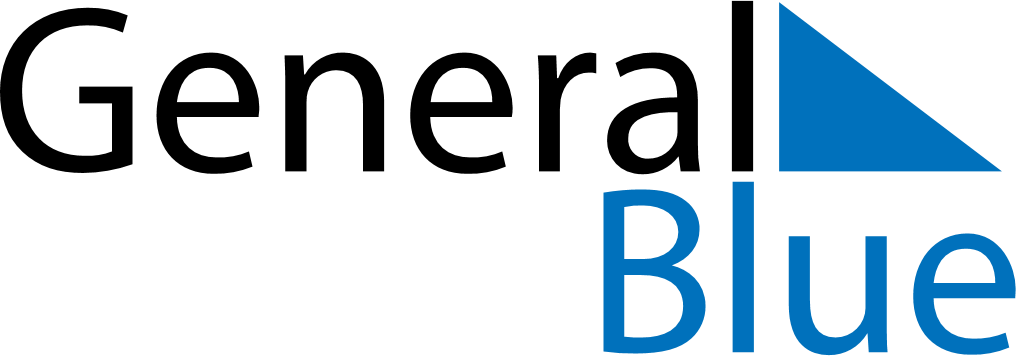 2021 – Q2Philippines  2021 – Q2Philippines  2021 – Q2Philippines  2021 – Q2Philippines  2021 – Q2Philippines  AprilAprilAprilAprilAprilAprilAprilSundayMondayTuesdayWednesdayThursdayFridaySaturday123456789101112131415161718192021222324252627282930MayMayMayMayMayMayMaySundayMondayTuesdayWednesdayThursdayFridaySaturday12345678910111213141516171819202122232425262728293031JuneJuneJuneJuneJuneJuneJuneSundayMondayTuesdayWednesdayThursdayFridaySaturday123456789101112131415161718192021222324252627282930Apr 1: Maundy ThursdayJun 19: José Rizal’s birthdayApr 2: Good FridayApr 3: Easter SaturdayApr 4: Easter SundayApr 9: Day of ValorApr 27: Lapu-Lapu DayMay 1: Labour DayMay 13: End of Ramadan (Eid al-Fitr)Jun 12: Independence Day